เอกสารหมายเลข ๒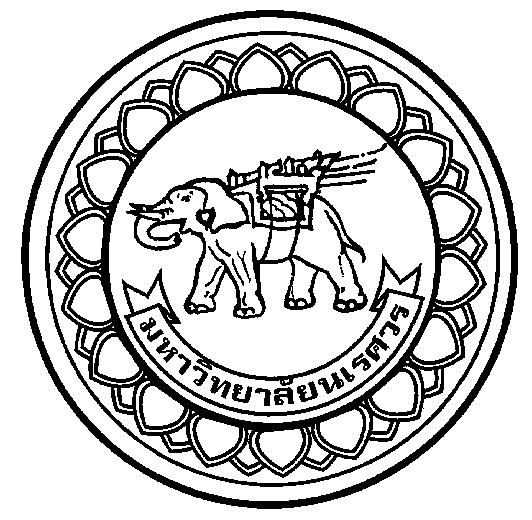 เอกสารประกอบการพิจารณาเข้ารับการสรรหาเป็นผู้สมควรดำรงตำแหน่งกรรมการสภามหาวิทยาลัย ประเภทอาจารย์๑. ประวัติส่วนตัว๑.๑ ชื่อ-สกุล ……………..…………......…..……….……………….......………………....…๑.๒ วัน เดือน ปีเกิด……..…............….…...........................................................๑.๓ อายุ……………………ปี หมายเลขโทรศัพท์มือถือ...............................................๑.๔ ที่อยู่................................................................................................................................................................................................................................................................................................................................................................................................................................................................................................................................................................................................................................................................................................................................................................................................................................๒. การศึกษา๓. สถานภาพครอบครัว		โสด		สมรส		จำนวนบุตร...................คน		อื่นๆ		โปรดระบุ...........................- ๒ -๔. ประวัติการทำงาน๔.๑ ปัจจุบันดำรงตำแหน่ง......................................................................................................................     สังกัด................................................................................................................................................     รวมระยะเวลาดำรงตำแหน่ง............................................................................................................๔.๒ ประวัติการทำงาน๕. ประสบการณ์การสอน๖. ประสบการณ์การบริหาร- ๓ -๗. ผลงานทางวิชาการ  (เช่น การสอน การวิจัย และอื่นๆ)๗.๑ ........................................................................................................................................................๗.๒ ........................................................................................................................................................	ฯลฯ๘. กิจกรรมที่เกี่ยวข้องกับงานส่วนรวมภายในมหาวิทยาลัย๘.๑ ........................................................................................................................................................๘.๒ ........................................................................................................................................................	ฯลฯ๙. งานบริการสังคมภายนอกมหาวิทยาลัย๙.๑ ........................................................................................................................................................๙.๒ ........................................................................................................................................................	ฯลฯ๑๐. รางวัลหรือประกาศเกียรติคุณที่เคยได้รับ๑๐.๑ .....................................................................................................................................................๑๐.๒ .....................................................................................................................................................ฯลฯข้าพเจ้าขอรับรองว่าข้อความดังกล่าวข้างต้นเป็นจริงทุกประการข้าพเจ้ามีคุณสมบัติของผู้สมควรดำรงตำแหน่งกรรมการสภามหาวิทยาลัย ประเภทอาจารย์ ตามข้อบังคับมหาวิทยาลัยนเรศวร ว่าด้วย หลักเกณฑ์และวิธีการเลือกกรรมการสภามหาวิทยาลัย ประเภทอาจารย์ พ.ศ. ๒๕๖๑ลงชื่อ..........................................................................                 (........................................................................)               วันที่..................เดือน.......................... พ.ศ. ..............คุณวุฒิปี พ.ศ. ที่จบชื่อสถานศึกษาและประเทศประวัติการทำงานเริ่มต้น - สิ้นสุดสถาบันที่ทำการสอนปีที่ทำการสอนหน่วยงานที่ทำการบริหารตำแหน่งปีที่ทำการบริหาร